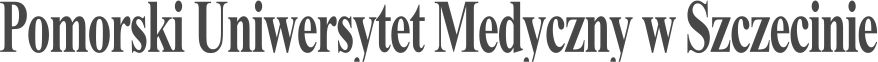 SYLABUS ZAJĘĆInformacje ogólne*zaznaczyć odpowiednio, zmieniając □ na XInformacje szczegółowe*Przykładowe sposoby weryfikacji efektów kształcenia:EP – egzamin pisemnyEU - egzamin ustnyET – egzamin testowyEPR – egzamin praktycznyK – kolokwiumR – referatS – sprawdzenie umiejętności praktycznychRZĆ – raport z ćwiczeń z dyskusją wynikówO - ocena aktywności i postawy studenta SL - sprawozdanie laboratoryjneSP – studium przypadkuPS - ocena umiejętności pracy samodzielnejW – kartkówka przed rozpoczęciem zajęćPM – prezentacja multimedialnai inneNazwa ZAJĘĆ:                    Chirurgia i pielęgniarstwo chirurgiczneNazwa ZAJĘĆ:                    Chirurgia i pielęgniarstwo chirurgiczneRodzaj ZAJĘĆObowiązkowyWydział PUM Wydział Nauk o ZdrowiuKierunek studiów PołożnictwoSpecjalność Nie dotyczyPoziom studiów I stopniaForma studiówStacjonarneRok studiów /semestr studiów3 Rok, semestr VILiczba przypisanych punktów ECTS 6 pkt ECTS (teoria – 2 pkt; zajęcia praktyczne – 2 pkt; praktyki zawodowe – 2 pkt)Formy prowadzenia zajęć (liczba godzin)Chirurgia:Wykłady – 8 h, w tym 4h e-learning; Seminaria – 5 h;Ćwiczenia symulowane – 2 h.Pielęgniarstwo chirurgiczneWykłady – 8 h, w tym 4 e-learning;Seminaria – 5 h;Ćwiczenia symulowane – 2 h;Praca własna studenta – 30 h;Zajęcia praktyczne – 38 h;Zajęcia praktyczne w warunkach symulowanych – 2 h;Praktyka zawodowa - 40 h.Sposoby weryfikacji i oceny efektów uczenia się - zaliczenie na ocenę:□	opisoweX	testowe□	praktyczne□	ustneKierownik jednostkiprof. dr hab. n zdr. Anna Jurczak Adiunkt dydaktyczny lub osoba odpowiedzialna za przedmiotdr n. med. E. Tracz  edyta.tracz@pum.edu.plStrona internetowa jednostkiJęzyk prowadzenia zajęćpolskiCele zajęćCele zajęćPrzygotowanie studenta do kompleksowej opieki nad pacjentem leczonym chirurgicznie w wybranych jednostkach chorobowych bez względu na miejsce, czas i technikę zabiegu.Wymagania wstępne w zakresie WiedzyKompetencje na poziomie studiów I stopnia położnictwa, po opanowaniu modułów nauk podstawowych i społecznych. Wymagania wstępne w zakresie UmiejętnościKompetencje na poziomie studiów I stopnia położnictwa, po opanowaniu modułów nauk podstawowych i społecznych oraz umiejętności praktycznych z modułu podstaw opieki pielęgniarskiej i pielęgniarstwa internistycznego.Wymagania wstępne w zakresie Kompetencji społecznychSystematyczność, odpowiedzialność za podjęte zadania, umiejętności pracy w grupie.EFEKTY UCZENIA SIĘEFEKTY UCZENIA SIĘEFEKTY UCZENIA SIĘEFEKTY UCZENIA SIĘEFEKTY UCZENIA SIĘEFEKTY UCZENIA SIĘEFEKTY UCZENIA SIĘEFEKTY UCZENIA SIĘEFEKTY UCZENIA SIĘEFEKTY UCZENIA SIĘEFEKTY UCZENIA SIĘlp. efektu uczenia się Student, który zaliczył ZAJĘCIAwie/umie/potrafi:Student, który zaliczył ZAJĘCIAwie/umie/potrafi:SYMBOL (odniesienie do) efektów uczenia się dla kierunkuSYMBOL (odniesienie do) efektów uczenia się dla kierunkuSYMBOL (odniesienie do) efektów uczenia się dla kierunkuSYMBOL (odniesienie do) efektów uczenia się dla kierunkuSposób weryfikacji efektów UCZENIA SIĘ*Sposób weryfikacji efektów UCZENIA SIĘ*Sposób weryfikacji efektów UCZENIA SIĘ*Sposób weryfikacji efektów UCZENIA SIĘ*W01Opisać zasady udzielania pierwszej pomocy w oparzeniach i sposoby pielęgnowania rany oparzeniowej.Opisać zasady udzielania pierwszej pomocy w oparzeniach i sposoby pielęgnowania rany oparzeniowej.D.W47D.W47D.W47D.W47ETETETETW02Wykorzystać właściwości grup leków oraz ich działanie na układy i narządy organizmu pacjenta z różnymi chorobami, a także w zależności od jego wieku i stanu zdrowia, z uwzględnieniem działań niepożądanych, interakcji z innymi lekami i dróg podania.Wykorzystać właściwości grup leków oraz ich działanie na układy i narządy organizmu pacjenta z różnymi chorobami, a także w zależności od jego wieku i stanu zdrowia, z uwzględnieniem działań niepożądanych, interakcji z innymi lekami i dróg podania.D.W.50D.W.50D.W.50D.W.50ETETETETW03Zaobserwować i wychwycić u pacjenta czynniki zwiększające ryzyko okołooperacyjne i zastosować profilaktykę zakażeń chirurgicznych.Zaobserwować i wychwycić u pacjenta czynniki zwiększające ryzyko okołooperacyjne i zastosować profilaktykę zakażeń chirurgicznych.D.W51D.W51D.W51D.W51KKKKW04Wdrożyć zasady przygotowania pacjenta do zabiegu operacyjnego w trybie pilnym i planowym, w chirurgii jednego dnia oraz specyfikę pracy na bloku  operacyjnym, a także zasady opieki nad pacjentem po zabiegu operacyjnym  w celu zapobiegania wczesnym i późnym powikłaniom.Wdrożyć zasady przygotowania pacjenta do zabiegu operacyjnego w trybie pilnym i planowym, w chirurgii jednego dnia oraz specyfikę pracy na bloku  operacyjnym, a także zasady opieki nad pacjentem po zabiegu operacyjnym  w celu zapobiegania wczesnym i późnym powikłaniom.D.W52D.W52D.W52D.W52ETETETETW05Wykorzystać zasady opieki nad pacjentem z przetoką jelitową i moczową oraz pacjentem objętym terapią żywieniowa.Wykorzystać zasady opieki nad pacjentem z przetoką jelitową i moczową oraz pacjentem objętym terapią żywieniowa.D.W53D.W53D.W53D.W53ETETETETW06Zastosować zasady postępowania z kobietą ciężarną z urazem, zakażeniem tkanek miękkich i chorobami chirurgicznymi.Zastosować zasady postępowania z kobietą ciężarną z urazem, zakażeniem tkanek miękkich i chorobami chirurgicznymi.D.W54D.W54D.W54D.W54KKKKU01Zaplanować opiekę nad pacjentem w przebiegu chorób chirurgicznych, rozpoznawać wczesne i późne powikłania po zabiegach operacyjnych i zapobiegać im oraz pielęgnować pacjenta z przetoką jelitową.Zaplanować opiekę nad pacjentem w przebiegu chorób chirurgicznych, rozpoznawać wczesne i późne powikłania po zabiegach operacyjnych i zapobiegać im oraz pielęgnować pacjenta z przetoką jelitową.D.U43D.U43D.U43D.U43OOOOU02Prowadzić intensywną opiekę pooperacyjną.Prowadzić intensywną opiekę pooperacyjną.D.U44D.U44D.U44D.U44PSPSPSPSK01Kierować się dobrem pacjenta, poszanowania godności i autonomii osób powierzonych opiece, okazywania zrozumienia dla różnic światopoglądowych i kulturowych oraz empatii w relacji z pacjentem i jego rodziną.Kierować się dobrem pacjenta, poszanowania godności i autonomii osób powierzonych opiece, okazywania zrozumienia dla różnic światopoglądowych i kulturowych oraz empatii w relacji z pacjentem i jego rodziną.K.1K.1K.1K.1OOOOK02Przestrzegać praw pacjenta.Przestrzegać praw pacjenta.K.2K.2K.2K.2OOOOK03Samodzielnie i rzetelnie wykonywać zawód zgodnie z zasadami etyki, w tym przestrzegać wartości i powinności moralnych w opiece nad pacjentem.Samodzielnie i rzetelnie wykonywać zawód zgodnie z zasadami etyki, w tym przestrzegać wartości i powinności moralnych w opiece nad pacjentem.K.3K.3K.3K.3OOOOK04Ponosić odpowiedzialności za wykonywane czynności zawodowe.Ponosić odpowiedzialności za wykonywane czynności zawodowe.K.4K.4K.4K.4OOOOK05Zasięgać opinii ekspertów w przypadku trudności z samodzielnym rozwiązaniem problemu.Zasięgać opinii ekspertów w przypadku trudności z samodzielnym rozwiązaniem problemu.K.5K.5K.5K.5OOOOTabela efektów UCZENIA SIĘ w odniesieniu do formy zajęćTabela efektów UCZENIA SIĘ w odniesieniu do formy zajęćTabela efektów UCZENIA SIĘ w odniesieniu do formy zajęćTabela efektów UCZENIA SIĘ w odniesieniu do formy zajęćTabela efektów UCZENIA SIĘ w odniesieniu do formy zajęćTabela efektów UCZENIA SIĘ w odniesieniu do formy zajęćTabela efektów UCZENIA SIĘ w odniesieniu do formy zajęćTabela efektów UCZENIA SIĘ w odniesieniu do formy zajęćTabela efektów UCZENIA SIĘ w odniesieniu do formy zajęćTabela efektów UCZENIA SIĘ w odniesieniu do formy zajęćTabela efektów UCZENIA SIĘ w odniesieniu do formy zajęćlp. efektu uczenia sięEfekty uczenia sięEfekty uczenia sięForma zajęćForma zajęćForma zajęćForma zajęćForma zajęćForma zajęćForma zajęćForma zajęćlp. efektu uczenia sięEfekty uczenia sięEfekty uczenia sięWykładySeminariaE-learningPraca własna studentaPraca własna studentaĆw. SymulowaneZajęcia praktycznePraktyki zawodoweW01D.W47D.W47XXW02D.W.50D.W.50XXXXW03D.W51D.W51XXXXW04D.W52D.W52XXXXW05D.W53D.W53XXXXW06D.W54D.W54XXXXU01D.U43D.U43XXXXU02D.U44D.U44XXXXK01K.1K.1XXXK02K.2K.2XXXK03K.3K.3XXXXK04K.4K.4XXXK05K.5K.5XXTABELA TREŚCI PROGRAMOWYCHTABELA TREŚCI PROGRAMOWYCHTABELA TREŚCI PROGRAMOWYCHTABELA TREŚCI PROGRAMOWYCHTABELA TREŚCI PROGRAMOWYCHTABELA TREŚCI PROGRAMOWYCHTABELA TREŚCI PROGRAMOWYCHTABELA TREŚCI PROGRAMOWYCHTABELA TREŚCI PROGRAMOWYCHTABELA TREŚCI PROGRAMOWYCHTABELA TREŚCI PROGRAMOWYCHLp. treści programowejTreści programoweTreści programoweLiczba godzinLiczba godzinOdniesienie do efektów uczenia się dla ZAJĘĆOdniesienie do efektów uczenia się dla ZAJĘĆOdniesienie do efektów uczenia się dla ZAJĘĆOdniesienie do efektów uczenia się dla ZAJĘĆOdniesienie do efektów uczenia się dla ZAJĘĆOdniesienie do efektów uczenia się dla ZAJĘĆChirurgiaChirurgiaChirurgiaChirurgiaChirurgiaChirurgiaChirurgiaChirurgiaChirurgiaChirurgiaChirurgiaWykłady :Wykłady :Wykłady :88TK 01Wprowadzenie do Chirurgii- mianownictwo metod leczenia chirurgicznego,- wskazania operacyjne,- rozpoznawanie schorzeń chirurgicznych,- dokumentacja.Wprowadzenie do Chirurgii- mianownictwo metod leczenia chirurgicznego,- wskazania operacyjne,- rozpoznawanie schorzeń chirurgicznych,- dokumentacja.22D.W50, D.W52D.W50, D.W52D.W50, D.W52D.W50, D.W52D.W50, D.W52D.W50, D.W52TK 02Zapobieganie zakażeniom okołooperacyjnym.Zapobieganie zakażeniom okołooperacyjnym.22D.W51D.W51D.W51D.W51D.W51D.W51TK 03Chirurgia gruczołów wydzielania wewnętrznego.Chirurgia gruczołów wydzielania wewnętrznego.22D.W50D.W50D.W50D.W50D.W50D.W50TK 04Laparoskopowa technika chirurgiczna.Laparoskopowa technika chirurgiczna.22D.W54D.W54D.W54D.W54D.W54D.W54Seminaria:Seminaria:Seminaria:55TK 01Choroby chirurgiczne układu pokarmowego i moczowego.Choroby chirurgiczne układu pokarmowego i moczowego.22D.U43D.U43D.U43D.U43D.U43D.U43TK 02Choroby nowotworowe  w chirurgii.Choroby nowotworowe  w chirurgii.22D.U43, D.U44D.U43, D.U44D.U43, D.U44D.U43, D.U44D.U43, D.U44D.U43, D.U44TK 03Choroby naczyniowe leczone metodami chirurgicznymi.Choroby naczyniowe leczone metodami chirurgicznymi.11D.U43, D.U44D.U43, D.U44D.U43, D.U44D.U43, D.U44D.U43, D.U44D.U43, D.U44Ćwiczenia symulowane:Ćwiczenia symulowane:Ćwiczenia symulowane:22TK 01Stany nagłe w chirurgii. Urazy, złamania, zwichnięcia  - opatrywanie i leczenie.Stany nagłe w chirurgii. Urazy, złamania, zwichnięcia  - opatrywanie i leczenie.22D.U43, K.4D.U43, K.4D.U43, K.4D.U43, K.4D.U43, K.4D.U43, K.4Pielęgniarstwo ChirurgicznePielęgniarstwo ChirurgicznePielęgniarstwo ChirurgicznePielęgniarstwo ChirurgicznePielęgniarstwo ChirurgicznePielęgniarstwo ChirurgicznePielęgniarstwo ChirurgicznePielęgniarstwo ChirurgicznePielęgniarstwo ChirurgicznePielęgniarstwo ChirurgicznePielęgniarstwo ChirurgiczneWykłady:Wykłady:Wykłady:88TK 01Wprowadzenie do zagadnień pielęgniarstwa chirurgicznego. Zapobieganie powikłaniom pooperacyjnym.Wprowadzenie do zagadnień pielęgniarstwa chirurgicznego. Zapobieganie powikłaniom pooperacyjnym.22D.W50, D.W52D.W50, D.W52D.W50, D.W52D.W50, D.W52D.W50, D.W52D.W50, D.W52TK 02Rola pielęgniarki w przygotowaniu pacjenta do zabiegu chirurgicznego wykonywanego w trybie nagłym i planowym.Rola pielęgniarki w przygotowaniu pacjenta do zabiegu chirurgicznego wykonywanego w trybie nagłym i planowym.22D.W51D.W51D.W51D.W51D.W51D.W51TK 03Zadania pielęgniarki i położnej w opiece nad chorym z oparzeniami i/lub odmrożeniami.Zadania pielęgniarki i położnej w opiece nad chorym z oparzeniami i/lub odmrożeniami.22D.W47, D.W54D.W47, D.W54D.W47, D.W54D.W47, D.W54D.W47, D.W54D.W47, D.W54TK 04Opieka pielęgniarska u pacjenta leczonego operacyjnie w obrębie górnego odcinka przewodu pokarmowego.Opieka pielęgniarska u pacjenta leczonego operacyjnie w obrębie górnego odcinka przewodu pokarmowego.22D.W53D.W53D.W53D.W53D.W53D.W53Seminaria:Seminaria:Seminaria:55TK 01Specyfika postępowania pielęgniarskiego u pacjentki ciężarnej po urazie tkanek miękkich i układu kostno-stawowego.Specyfika postępowania pielęgniarskiego u pacjentki ciężarnej po urazie tkanek miękkich i układu kostno-stawowego.22D.U43, D.U44, K.1D.U43, D.U44, K.1D.U43, D.U44, K.1D.U43, D.U44, K.1D.U43, D.U44, K.1D.U43, D.U44, K.1TK 02Opieka pielęgniarska po operacji z powodu schorzeń gruczołów wewnętrznego wydzielaniaOpieka pielęgniarska po operacji z powodu schorzeń gruczołów wewnętrznego wydzielania22D.U43, D.U44, K.2D.U43, D.U44, K.2D.U43, D.U44, K.2D.U43, D.U44, K.2D.U43, D.U44, K.2D.U43, D.U44, K.2TK 03Zasady pielęgnowania chorego po operacji w przebiegu chorób nowotworowych.Zasady pielęgnowania chorego po operacji w przebiegu chorób nowotworowych.11D.U43, D.U44, K.3D.U43, D.U44, K.3D.U43, D.U44, K.3D.U43, D.U44, K.3D.U43, D.U44, K.3D.U43, D.U44, K.3Ćwiczenia symulowane:Ćwiczenia symulowane:Ćwiczenia symulowane:22TK 01Powikłania w trakcie żywienia pozajelitowego u chorego leczonego chirurgicznie (hiperglikemia, odcewnikowe zakażenie krwi).Powikłania w trakcie żywienia pozajelitowego u chorego leczonego chirurgicznie (hiperglikemia, odcewnikowe zakażenie krwi).22D.U43, D.U44, K.3, K.4D.U43, D.U44, K.3, K.4D.U43, D.U44, K.3, K.4D.U43, D.U44, K.3, K.4D.U43, D.U44, K.3, K.4D.U43, D.U44, K.3, K.4Praca własna studenta:Praca własna studenta:Praca własna studenta:3030TK01Opracowanie konspektu edukacji pacjenta przygotowywanego do wypisu ze szpitala po wybranym zabiegu operacyjnym.Opracowanie konspektu edukacji pacjenta przygotowywanego do wypisu ze szpitala po wybranym zabiegu operacyjnym.2020D.W50, D.W51, D.W52, D.W53, D.W.54D.W50, D.W51, D.W52, D.W53, D.W.54D.W50, D.W51, D.W52, D.W53, D.W.54D.W50, D.W51, D.W52, D.W53, D.W.54D.W50, D.W51, D.W52, D.W53, D.W.54D.W50, D.W51, D.W52, D.W53, D.W.54Zajęcia praktyczne:Zajęcia praktyczne:Zajęcia praktyczne:3838TK 01Zajęcia organizacyjne w oddziale. Przyjęcie pacjenta w oddział chirurgiczny w trybie nagłym i planowym.Zajęcia organizacyjne w oddziale. Przyjęcie pacjenta w oddział chirurgiczny w trybie nagłym i planowym.1010D.U43, D.U44, K.1, K.3D.U43, D.U44, K.1, K.3D.U43, D.U44, K.1, K.3D.U43, D.U44, K.1, K.3D.U43, D.U44, K.1, K.3D.U43, D.U44, K.1, K.3TK 02Zapobieganie powikłaniom pooperacyjnym.Zapobieganie powikłaniom pooperacyjnym.1010D.U43, D.U44, K.5, K.3D.U43, D.U44, K.5, K.3D.U43, D.U44, K.5, K.3D.U43, D.U44, K.5, K.3D.U43, D.U44, K.5, K.3D.U43, D.U44, K.5, K.3TK 05Zadania pielęgniarki w opiece nad pacjentem zakwalifikowanym do zabiegu operacyjnego w obrębie jelit.Zadania pielęgniarki w opiece nad pacjentem zakwalifikowanym do zabiegu operacyjnego w obrębie jelit.1010D.U43, D.U44, K.1, K.3D.U43, D.U44, K.1, K.3D.U43, D.U44, K.1, K.3D.U43, D.U44, K.1, K.3D.U43, D.U44, K.1, K.3D.U43, D.U44, K.1, K.3TK 11Opieka nad pacjentem o niepomyślnym rokowaniu leczonym chirurgicznie.Opieka nad pacjentem o niepomyślnym rokowaniu leczonym chirurgicznie.88D.U43, D.U44, K.1, K.3D.U43, D.U44, K.1, K.3D.U43, D.U44, K.1, K.3D.U43, D.U44, K.1, K.3D.U43, D.U44, K.1, K.3D.U43, D.U44, K.1, K.3Zajęcia praktyczne w warunkach symulowanych: Zajęcia praktyczne w warunkach symulowanych: Zajęcia praktyczne w warunkach symulowanych: 22TK 01Opieka nad pacjentem z ostrym bólem pooperacyjnym.Opieka nad pacjentem z ostrym bólem pooperacyjnym.22D.U43, D.U44, K.5, K.3D.U43, D.U44, K.5, K.3D.U43, D.U44, K.5, K.3D.U43, D.U44, K.5, K.3D.U43, D.U44, K.5, K.3D.U43, D.U44, K.5, K.3Praktyka zawodowa:Praktyka zawodowa:Praktyka zawodowa:4040TK 01Zajęcia organizacyjne w oddziale. Przyjęcie pacjenta w oddział chirurgiczny w trybie nagłym i planowym.Zajęcia organizacyjne w oddziale. Przyjęcie pacjenta w oddział chirurgiczny w trybie nagłym i planowym.1010D.U43, D.U44, K.1D.U43, D.U44, K.1D.U43, D.U44, K.1D.U43, D.U44, K.1D.U43, D.U44, K.1D.U43, D.U44, K.1TK 02Przygotowanie pacjenta do operacji.Przygotowanie pacjenta do operacji.1010D.U43, D.U44, K.1, K.3D.U43, D.U44, K.1, K.3D.U43, D.U44, K.1, K.3D.U43, D.U44, K.1, K.3D.U43, D.U44, K.1, K.3D.U43, D.U44, K.1, K.3TK 03Zapobieganie powikłaniom pooperacyjnym.Zapobieganie powikłaniom pooperacyjnym.1010D.U43, D.U44, K.1, K.3, K.4D.U43, D.U44, K.1, K.3, K.4D.U43, D.U44, K.1, K.3, K.4D.U43, D.U44, K.1, K.3, K.4D.U43, D.U44, K.1, K.3, K.4D.U43, D.U44, K.1, K.3, K.4TK 04Opieka pielęgniarska nad pacjentem leczonym operacyjnie w obrębie górnego odcinka przewodu pokarmowego.Opieka pielęgniarska nad pacjentem leczonym operacyjnie w obrębie górnego odcinka przewodu pokarmowego.1010D.U43, D.U44, K.1, K.3, K.4, K.5D.U43, D.U44, K.1, K.3, K.4, K.5D.U43, D.U44, K.1, K.3, K.4, K.5D.U43, D.U44, K.1, K.3, K.4, K.5D.U43, D.U44, K.1, K.3, K.4, K.5D.U43, D.U44, K.1, K.3, K.4, K.5Zalecana literatura:Zalecana literatura:Zalecana literatura:Zalecana literatura:Zalecana literatura:Zalecana literatura:Zalecana literatura:Zalecana literatura:Zalecana literatura:Zalecana literatura:Zalecana literatura:Literatura podstawowaLiteratura podstawowaLiteratura podstawowaLiteratura podstawowaLiteratura podstawowaLiteratura podstawowaLiteratura podstawowaLiteratura podstawowaLiteratura podstawowaLiteratura podstawowaLiteratura podstawowaGłuszek S. (red.): Chirurgia dla studentów wydziałów nauk o zdrowiu. Wyd. Czelej, Lublin 2008.Głuszek S. (red.): Chirurgia dla studentów wydziałów nauk o zdrowiu. Wyd. Czelej, Lublin 2008.Głuszek S. (red.): Chirurgia dla studentów wydziałów nauk o zdrowiu. Wyd. Czelej, Lublin 2008.Głuszek S. (red.): Chirurgia dla studentów wydziałów nauk o zdrowiu. Wyd. Czelej, Lublin 2008.Głuszek S. (red.): Chirurgia dla studentów wydziałów nauk o zdrowiu. Wyd. Czelej, Lublin 2008.Głuszek S. (red.): Chirurgia dla studentów wydziałów nauk o zdrowiu. Wyd. Czelej, Lublin 2008.Głuszek S. (red.): Chirurgia dla studentów wydziałów nauk o zdrowiu. Wyd. Czelej, Lublin 2008.Głuszek S. (red.): Chirurgia dla studentów wydziałów nauk o zdrowiu. Wyd. Czelej, Lublin 2008.Głuszek S. (red.): Chirurgia dla studentów wydziałów nauk o zdrowiu. Wyd. Czelej, Lublin 2008.Głuszek S. (red.): Chirurgia dla studentów wydziałów nauk o zdrowiu. Wyd. Czelej, Lublin 2008.Głuszek S. (red.): Chirurgia dla studentów wydziałów nauk o zdrowiu. Wyd. Czelej, Lublin 2008.Walewska E. (red.): Podstawy pielęgniarstwa chirurgicznego. Wyd. Lekarskie PZWL, Warszawa 2014.Walewska E. (red.): Podstawy pielęgniarstwa chirurgicznego. Wyd. Lekarskie PZWL, Warszawa 2014.Walewska E. (red.): Podstawy pielęgniarstwa chirurgicznego. Wyd. Lekarskie PZWL, Warszawa 2014.Walewska E. (red.): Podstawy pielęgniarstwa chirurgicznego. Wyd. Lekarskie PZWL, Warszawa 2014.Walewska E. (red.): Podstawy pielęgniarstwa chirurgicznego. Wyd. Lekarskie PZWL, Warszawa 2014.Walewska E. (red.): Podstawy pielęgniarstwa chirurgicznego. Wyd. Lekarskie PZWL, Warszawa 2014.Walewska E. (red.): Podstawy pielęgniarstwa chirurgicznego. Wyd. Lekarskie PZWL, Warszawa 2014.Walewska E. (red.): Podstawy pielęgniarstwa chirurgicznego. Wyd. Lekarskie PZWL, Warszawa 2014.Walewska E. (red.): Podstawy pielęgniarstwa chirurgicznego. Wyd. Lekarskie PZWL, Warszawa 2014.Walewska E. (red.): Podstawy pielęgniarstwa chirurgicznego. Wyd. Lekarskie PZWL, Warszawa 2014.Walewska E. (red.): Podstawy pielęgniarstwa chirurgicznego. Wyd. Lekarskie PZWL, Warszawa 2014.Literatura uzupełniającaLiteratura uzupełniającaLiteratura uzupełniającaLiteratura uzupełniającaLiteratura uzupełniającaLiteratura uzupełniającaLiteratura uzupełniającaLiteratura uzupełniającaLiteratura uzupełniającaLiteratura uzupełniającaLiteratura uzupełniającaWalewska E., Ścisło L.: Procedury pielęgniarskie w chirurgii. Wyd. Lekarskie PZWL, Warszawa 2013.Walewska E., Ścisło L.: Procedury pielęgniarskie w chirurgii. Wyd. Lekarskie PZWL, Warszawa 2013.Walewska E., Ścisło L.: Procedury pielęgniarskie w chirurgii. Wyd. Lekarskie PZWL, Warszawa 2013.Walewska E., Ścisło L.: Procedury pielęgniarskie w chirurgii. Wyd. Lekarskie PZWL, Warszawa 2013.Walewska E., Ścisło L.: Procedury pielęgniarskie w chirurgii. Wyd. Lekarskie PZWL, Warszawa 2013.Walewska E., Ścisło L.: Procedury pielęgniarskie w chirurgii. Wyd. Lekarskie PZWL, Warszawa 2013.Walewska E., Ścisło L.: Procedury pielęgniarskie w chirurgii. Wyd. Lekarskie PZWL, Warszawa 2013.Walewska E., Ścisło L.: Procedury pielęgniarskie w chirurgii. Wyd. Lekarskie PZWL, Warszawa 2013.Walewska E., Ścisło L.: Procedury pielęgniarskie w chirurgii. Wyd. Lekarskie PZWL, Warszawa 2013.Walewska E., Ścisło L.: Procedury pielęgniarskie w chirurgii. Wyd. Lekarskie PZWL, Warszawa 2013.Walewska E., Ścisło L.: Procedury pielęgniarskie w chirurgii. Wyd. Lekarskie PZWL, Warszawa 2013.Ciuruś M.J. (red.): Pielęgniarstwo operacyjne. Makmed, Lublin 2018.Ciuruś M.J. (red.): Pielęgniarstwo operacyjne. Makmed, Lublin 2018.Ciuruś M.J. (red.): Pielęgniarstwo operacyjne. Makmed, Lublin 2018.Ciuruś M.J. (red.): Pielęgniarstwo operacyjne. Makmed, Lublin 2018.Ciuruś M.J. (red.): Pielęgniarstwo operacyjne. Makmed, Lublin 2018.Ciuruś M.J. (red.): Pielęgniarstwo operacyjne. Makmed, Lublin 2018.Ciuruś M.J. (red.): Pielęgniarstwo operacyjne. Makmed, Lublin 2018.Ciuruś M.J. (red.): Pielęgniarstwo operacyjne. Makmed, Lublin 2018.Ciuruś M.J. (red.): Pielęgniarstwo operacyjne. Makmed, Lublin 2018.Ciuruś M.J. (red.): Pielęgniarstwo operacyjne. Makmed, Lublin 2018.Ciuruś M.J. (red.): Pielęgniarstwo operacyjne. Makmed, Lublin 2018.Pielęgniarstwo Chirurgiczne i Angiologiczne. Wyd. Termedia. On line: http://www.termedia.pl/Czasopismo/Pielegniarstwo_Chirurgiczne_i_Angiologiczne-50/InfoPielęgniarstwo Chirurgiczne i Angiologiczne. Wyd. Termedia. On line: http://www.termedia.pl/Czasopismo/Pielegniarstwo_Chirurgiczne_i_Angiologiczne-50/InfoPielęgniarstwo Chirurgiczne i Angiologiczne. Wyd. Termedia. On line: http://www.termedia.pl/Czasopismo/Pielegniarstwo_Chirurgiczne_i_Angiologiczne-50/InfoPielęgniarstwo Chirurgiczne i Angiologiczne. Wyd. Termedia. On line: http://www.termedia.pl/Czasopismo/Pielegniarstwo_Chirurgiczne_i_Angiologiczne-50/InfoPielęgniarstwo Chirurgiczne i Angiologiczne. Wyd. Termedia. On line: http://www.termedia.pl/Czasopismo/Pielegniarstwo_Chirurgiczne_i_Angiologiczne-50/InfoPielęgniarstwo Chirurgiczne i Angiologiczne. Wyd. Termedia. On line: http://www.termedia.pl/Czasopismo/Pielegniarstwo_Chirurgiczne_i_Angiologiczne-50/InfoPielęgniarstwo Chirurgiczne i Angiologiczne. Wyd. Termedia. On line: http://www.termedia.pl/Czasopismo/Pielegniarstwo_Chirurgiczne_i_Angiologiczne-50/InfoPielęgniarstwo Chirurgiczne i Angiologiczne. Wyd. Termedia. On line: http://www.termedia.pl/Czasopismo/Pielegniarstwo_Chirurgiczne_i_Angiologiczne-50/InfoPielęgniarstwo Chirurgiczne i Angiologiczne. Wyd. Termedia. On line: http://www.termedia.pl/Czasopismo/Pielegniarstwo_Chirurgiczne_i_Angiologiczne-50/InfoPielęgniarstwo Chirurgiczne i Angiologiczne. Wyd. Termedia. On line: http://www.termedia.pl/Czasopismo/Pielegniarstwo_Chirurgiczne_i_Angiologiczne-50/InfoPielęgniarstwo Chirurgiczne i Angiologiczne. Wyd. Termedia. On line: http://www.termedia.pl/Czasopismo/Pielegniarstwo_Chirurgiczne_i_Angiologiczne-50/InfoNakład pracy studenta  Nakład pracy studenta  Nakład pracy studenta  Nakład pracy studenta  Nakład pracy studenta  Nakład pracy studenta  Nakład pracy studenta  Nakład pracy studenta  Nakład pracy studenta  Nakład pracy studenta  Nakład pracy studenta  Forma nakładu pracy studenta (udział w zajęciach, aktywność, przygotowanie sprawozdania, itp.)Forma nakładu pracy studenta (udział w zajęciach, aktywność, przygotowanie sprawozdania, itp.)Obciążenie studenta [h]Obciążenie studenta [h]Obciążenie studenta [h]Obciążenie studenta [h]Obciążenie studenta [h]Obciążenie studenta [h]Obciążenie studenta [h]Obciążenie studenta [h]Obciążenie studenta [h]Forma nakładu pracy studenta (udział w zajęciach, aktywność, przygotowanie sprawozdania, itp.)Forma nakładu pracy studenta (udział w zajęciach, aktywność, przygotowanie sprawozdania, itp.)W ocenie (opinii) nauczycielaW ocenie (opinii) nauczycielaW ocenie (opinii) nauczycielaW ocenie (opinii) nauczycielaW ocenie (opinii) nauczycielaW ocenie (opinii) nauczycielaW ocenie (opinii) nauczycielaW ocenie (opinii) nauczycielaW ocenie (opinii) nauczycielaGodziny kontaktowe z nauczycielemGodziny kontaktowe z nauczycielem32 + 40 + 40 (T, Ćw. Sym., ZP, ZSP, PZ)32 + 40 + 40 (T, Ćw. Sym., ZP, ZSP, PZ)32 + 40 + 40 (T, Ćw. Sym., ZP, ZSP, PZ)32 + 40 + 40 (T, Ćw. Sym., ZP, ZSP, PZ)32 + 40 + 40 (T, Ćw. Sym., ZP, ZSP, PZ)32 + 40 + 40 (T, Ćw. Sym., ZP, ZSP, PZ)32 + 40 + 40 (T, Ćw. Sym., ZP, ZSP, PZ)32 + 40 + 40 (T, Ćw. Sym., ZP, ZSP, PZ)32 + 40 + 40 (T, Ćw. Sym., ZP, ZSP, PZ)Przygotowanie do ćwiczeń/seminariumPrzygotowanie do ćwiczeń/seminarium101010101010101010Czytanie wskazanej literaturyCzytanie wskazanej literatury---------e-learninge-learning888888888Przygotowanie do kolokwium/kartkówkiPrzygotowanie do kolokwium/kartkówki---------Przygotowanie do egzaminuPrzygotowanie do egzaminu101010101010101010Praca własna studentaPraca własna studenta303030303030303030Sumaryczne obciążenie pracy studentaSumaryczne obciążenie pracy studenta160160160160160160160160160Punkty ECTS za moduł/przedmiotPunkty ECTS za moduł/przedmiot666666666UwagiUwagiUwagiUwagiUwagiUwagiUwagiUwagiUwagiUwagiUwagi